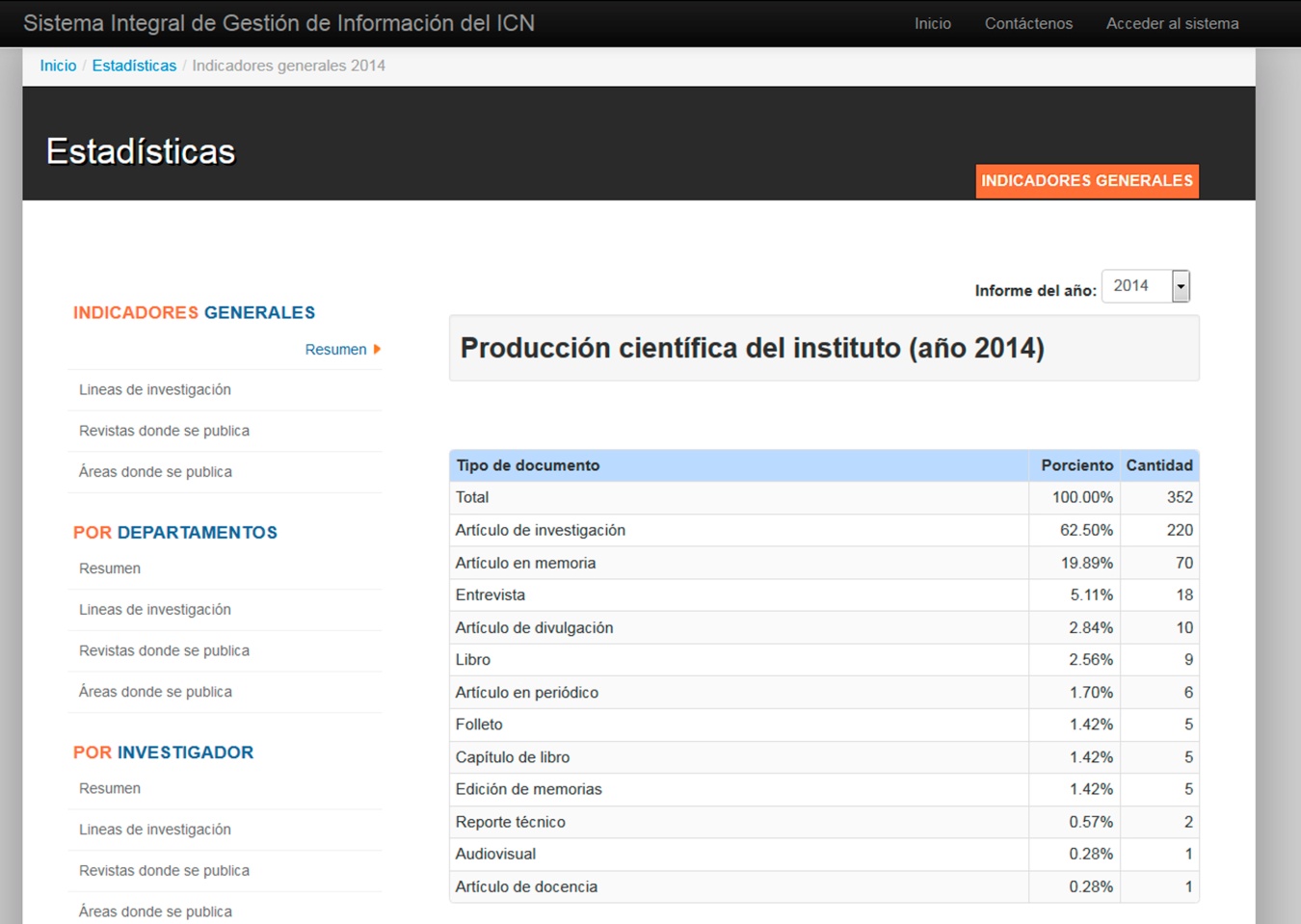 Figura 7. Otros indicadores obtenidos de los datos estadísticos generales